Уважаемые друзья!Вас приветствует Всероссийский образовательный портал "НИКА"! (ОЦеНИКА.РФ)Образовательный портал «НИКА» (https://оценика.рф), являющийся всероссийским сетевым СМИ (свидетельство Роскомнадзора РФ ЭЛ N ФС 77-65747 от 20.05.2016 г.), приглашает учащихся и воспитанников образовательных организаций, педагогов и родителей принять участие во всероссийских творческих и проектных конкурсах нашего портала, которые проходят в рамках всероссийского фестиваля энергосбережения #ВместеЯрче. Данный Фестиваль проходит в период с 01 сентября по 22 октября 2017 года при поддержке Минобрнауки РФ, Минэнерго РФ, Минкультуры РФ и Росмолодежи в связи с объявлением 2017 года Годом Экологии и включением Фестиваля в перечень мероприятий Года экологии.По рекомендациям Минобрнауки России при планировании и проведении мероприятий Фестиваля следует делать дополнительный акцент на важность бережного отношения к энергоресурсам для сохранения окружающей природной среды и привитие обучающимся навыков энергосбережения. В рамках Фестиваля возможно проведение мероприятий в различном формате для всех категорий обучающихся: тематических уроков и сочинений, внеклассных мероприятий, викторин, семинаров, деловых игр, экскурсий на предприятия. Рекомендуется в рамках Фестиваля написание учащимися общеобразовательных организаций сочинения (эссе) о вкладе родственников, иных близких в развитие страны, улучшении жизни граждан.ПРИМИТЕ УЧАСТИЕ В КОНКУРСАХТакже напоминаем вам, что 16 октября 2017 г. в нашей стране пройдет Всероссийский урок "Экология и энергосбережение". Министерство образования и науки России рекомендует размещать на сайтах органов исполнительной власти субъектов РФ, осуществляющих государственное управление в сфере образования, информацию о проведенных мероприятиях в рамках Фестиваля. А также информацию о мероприятиях нужно направлять по адресам электронной почты edu@minenergo.gov.ru , festival@enes-expo.ruСамые популярные конкурсы СЕНТЯБРЯВы также сможете найти на нашем портале творческие и методические конкурсы,
викторины и олимпиады на любой вкус. ВСЕ НАШИ КОНКУРСЫ и ОЛИМПИАДЫ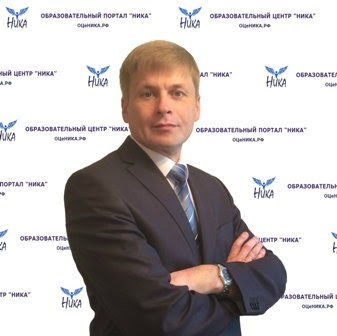 С уважением и надеждой на дальнейшее сотрудничество,
Андрей Исупов и команда всероссийского образовательного портала "НИКА"Наши контакты:        
Cайт - https://ОЦеНИКА.РФ         
E-mail: mail@oc-nika.ru        
Свидетельство Роскомнадзора РФ о регистрации СМИ:
ЭЛ N ФС 77 - 65747 от 20.05.2016 г.
Присоединяйтесь к нам в сетях:
     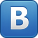 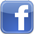 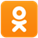 Всероссийский творческий конкурс "Мы дадим друзьям совет: Экономь тепло и свет".На Конкурс принимаются любые творческие работы, выполненные на тему энергоэффективности, энергосбережения, ресурсосбережения в любой технике исполнения.Конкурс продлится с 25 сентября до 10 декабря 2017 г.СКАЧАТЬ ПОЛОЖЕНИЕВсероссийский творческий конкурс "Моя будущая профессия!".На Конкурс принимаются рисунки, выполненные на тему профессий. Предлагается изобразить труд электриков и энергетиков.Конкурс проводится до 31 августа 2018 г. в несколько этапов.СКАЧАТЬ ПОЛОЖЕНИЕВсероссийский конкурс педагогического мастерства "Учим энергосбережению".На Конкурс принимаются любые работы педагогов, выполненные на тему разработки занятий по энергоэффективности, энергосбережению, ресурсосбережению.Конкурс проводится с 15 сентября 2017 г. до 31 сентября 2018 г. с подведением итогов в 3 этапа.СКАЧАТЬ ПОЛОЖЕНИЕ"Волшебное
мгновение моего лета""Удача на даче""Осенняя пора - очей очарованье...""Мир глазами детей!"